ПОСТАНОВЛЕНИЕАДМИНИСТРАЦИИ СЕЛЬСКОГО ПОСЕЛЕНИЯ СРЕДНЕМАТРЕНСКИЙ СЕЛЬСОВЕТ ДОБРИНСКОГО  МУНИЦИПАЛЬНОГО РАЙОНА ЛИПЕЦКОЙ ОБЛАСТИ          23.11.2023г.                       с. Средняя Матренка		                          N 76 О внесении изменений  в постановление администрации сельского поселения Среднематренский сельсовет от 17.10.2018г. № 70  «Об утверждении муниципальной программы «Устойчивое развитие территории сельского поселения Среднематренский сельсовет на 2019-2025 годы»     В целях обеспечения увязки стратегического и бюджетного планирования, в соответствии с постановлением  администрации сельского поселения Среднематренский сельсовет от 28.09.2020г. № 49 «О порядке разработки, формирования , реализации и проведения оценки эффективности муниципальных программ сельского поселения Среднематренский сельсовет Добринского муниципального района Липецкой области» (с учетом изменений), руководствуясь Уставом сельского поселения Среднематренский сельсовет, администрация сельского поселения Среднематренский сельсовет ПОСТАНОВЛЯЕТ:   1.Внести изменения  в постановление администрации сельского поселения Среднематренский сельсовет от 17.10.2018г.№70  «Об утверждении муниципальной программы «Устойчивое развитие территории сельского поселения Среднематренский сельсовет на 2019-2025 годы», в редакции постановления от 07.11.2022г.№ 60  согласно приложению (прилагается).    2.Постановление вступает в силу со дня его официального обнародования.    3.Контроль за выполнением настоящего постановления оставляю за собой. Глава администрации сельского поселения Среднематренский  сельсовет                                                   Н.А.Гущина                                                                                                                                               Приложение к постановлению администрации сельского поселения 23.11.2023г №76     Измененияв постановление администрации сельского поселения Среднематренский сельсовет от 17.10.2018г. № 70 «Об утверждении муниципальной программы «Устойчивое развитие территории сельского поселения Среднематренский сельсовет на 2019-2025 годы», в редакции постановления от 07.11.2022г.№ 60   Внести в  постановление администрации сельского поселения Среднематренский сельсовет от 17.10.2018г. № 70  «Об утверждении муниципальной программы «Устойчивое развитие территории сельского поселения Среднематренский сельсовет на 2019-2025 годы»,  в редакции постановления от 07.11.2022г.№ 60 следующие изменения:1.	в наименовании постановления слова «2019-2025 годы» заменить словами «2019-2026 годы»;2.	 в пункте 1 постановления слова «2019-2025 годы» заменить словами «2019-2026 годы»;3. В  наименовании Паспорта муниципальной программы слова «2019-2025 годы» заменить словами «2019-2026 годы»4.В паспорте  муниципальной программы: 4.1 позицию «Сроки и этапы реализации муниципальной программы» изложить в новой редакции:а) Раздел 1 «Характеристика текущего состояния, формулировка основных проблем, анализ социальных, финансово-экономических и прочих рисков развития сельского поселения  Среднематренский сельсовет» изложить в новой редакции:«Муниципальная  программа «Устойчивое развитие территории сельского поселения  Среднематренский сельсовет на 2019-2026годы» характеризует уровень благоустройства, развитие инфраструктуры на территории  поселения на 2019–2026 годы , определяет цель, индикаторы цели, задачи развития на среднесрочную перспективу, показатели задач, объемы финансирования и ожидаемые результаты, которые необходимо достичь для реализации целей данной программы.б) Раздела 4 «Краткое описание этапов и сроков реализации муниципальной программы с указанием плановых значений индикаторов целей и показателей задач по годам реализации муниципальной программы» изложить в новой редакции:«Сроки реализации Программы охватывают период 2019 – 2026 годов без выделения этапов.Результатом реализации Программы к 2026 году является:- повышение эффективности деятельности органа местного самоуправления;- повышение уровня пожарной безопасности;- повышение уровня жизни населения сельского поселения за счет комплексного благоустройства;- повышение уровня культуры населения, привлечение как можно больше населения к занятиям спортом.  Эффективность реализации Программы оценивается по целевым индикаторам и  показателям задач, характеризующим позитивные изменения в развитии поселения в целом. Сведения об индикаторах цели и показателях задач с формированием плановых значений по годам  Программы и объемах финансирования по годам представлены в приложении 1 к Программе.в) Раздел 5 «Краткое описание ресурсного обеспечения муниципальной программы за счет бюджетных ассигнований по годам реализации муниципальной программы» изложить в новой редакции:Финансовое обеспечение реализации Программы в 2019-2026 годах планируется осуществлять за счет бюджетных ассигнований местного бюджета в пределах предусмотренных лимитов финансирования(Приложение 1)  Финансовое обеспечение реализации Программы в 2019-2026 годах планируется осуществлять за счет собственные средства бюджета поселения, внебюджетных  средства, а также средства в виде межбюджетных трансфертов. (Приложение 1)Общий объем финансирования Программы за весь период реализации прогнозно составит 46 874 166,43 рублей в том числе:-  подпрограммы  «Обеспечение  населения качественной, развитой инфраструктурой и повышение уровня благоустройства территории сельского  поселения Среднематренский сельсовет»  - предположительно 19 403 597,94 руб.;- подпрограммы  «Развитие  социальной сферы на территории  сельского поселения Среднематренский сельсовет» - предположительно 17 342 961,00   руб.; -  подпрограммы «Обеспечение  безопасности  человека и природной среды на территории сельского  поселения Среднематренский сельсовет»  - предположительно 84 500,00 руб.- подпрограммы «Обеспечение реализации муниципальной политики  на территории сельского поселении Среднематренский сельсовет» - предположительно 3 030 759,49 руб. - подпрограммы «Энергосбережение и энергетической эффективности на территории сельского поселения Среднематренский сельсовет» - 7 012 348,00 руб. Описание ресурсного обеспечения муниципальной программы в разрезе источников финансирования представлено в приложении 1 к  муниципальной программе»1. Паспорт подпрограммы 1«Обеспечение населения качественной, развитой инфраструктурой и повышение уровня благоустройства территории сельского поселения Среднематренский сельсовет»  изложить в новой редакции:П А С П О Р ТПодпрограммы«Обеспечение населения качественной, развитой инфраструктурой иповышение уровня благоустройства территории сельского поселенияСреднематренский сельсовет»Муниципальной программы «Устойчивое развитие территории сельского поселения Среднематренский сельсовет на 2019-2026 годы»Раздел 3. «Сроки и этапы реализации подпрограммы» изложить в новой редакции:Реализация программы рассчитана на 2019- 2026 годы без выделения этапов.Раздел 5 «Обоснование объема финансовых ресурсов, необходимых для реализации подпрограммы паспорта» подпрограммы «Обеспечение ка качественной, развитой инфраструктурой и повышение уровня благоустройства территории сельского поселения Среднематренский сельсовет» изложить в следующей редакции:Источниками финансирования Подпрограммы могут являться собственные средства бюджета поселения, внебюджетные средства, а также средства в виде межбюджетных субсидий.Объем финансирования из местного бюджета и перечень мероприятий по реализации Подпрограммы будут уточняться ежегодно при формировании местного бюджета на очередной финансовый год.Прогнозируемая потребность в финансировании из местного бюджета для реализации данной Подпрограммы составит 19 403 597,94 руб., в том числе по годам:     2019 г. – 1 519 997,00 руб.,     2020 г. – 3 351 668,73 руб.,     2021 г. – 3 870 011,39 руб.,     2022 г. – 6 345 146,06 руб.,     2023 г. – 2 945 911,55 руб.,     2024г.    -1 370 863,21руб., 2. Паспорт подпрограммы 2 «Развитие социальной сферы на территории сельского поселенияСреднематренский сельсовет» изложить в новой редакции:П А С П О Р ТПодпрограммы«Развитие социальной сферы на территории сельского поселенияСреднематренский сельсовет»Муниципальной программы «Устойчивое развитие территории сельского поселения Среднематренский сельсовет на 2019-2026 годы»Раздел 3. «Сроки и этапы реализации подпрограммы» изложить в новой редакции:Реализация программы рассчитана на 2019- 2026 годы без выделения этапов.Раздел 5 «Обоснование объема финансовых ресурсов, необходимых для реализации подпрограммы паспорта» подпрограммы «Развитие социальной сферы на территории сельского поселения Среднематренский сельсовет» изложить в следующей редакции:Источниками финансирования Подпрограммы могут являться собственные средства бюджета поселения, внебюджетные средства, а также средства в виде межбюджетных субсидий.Объем финансирования из местного бюджета и перечень мероприятий по реализации Подпрограммы будут уточняться ежегодно при формировании местного бюджета на очередной финансовый год. Прогнозируемая потребность в финансировании из местного бюджета для реализации данной Подпрограммы составит 17 342 961,00   руб., в том числе по годам:         2019 г. – 4 386 318,00 руб.,         2020 г.   -3 420 835,00 руб.,         2021 г. – 1 562 194,00 руб.,         2022 г. – 1 517 743,00 руб.,         2023 г. – 2 051 591,00 руб.,         2024 г. – 1 542 554,00 руб.,         2025г.   – 1 430 863,00 руб.         2026г.  -   1 430 863,00руб..3. Паспорт подпрограммы 3 «Обеспечение безопасности человека и природной среды на территории сельского поселения Среднематренский сельсовет » изложить в новой редакции:  П А С П О Р ТПодпрограммы«Обеспечение безопасности человека и природной среды натерритории сельского поселения Среднематренский сельсовет »Муниципальной программы «Устойчивое развитие территории сельского поселения Среднематренский сельсовет на 2019-2026 годы»Раздел 3. «Сроки и этапы реализации подпрограммы» изложить в новой редакции:Реализация программы рассчитана на 2019- 2026 годы без выделения этапов Раздел 5 «Обоснование объема финансовых ресурсов, необходимых для реализации подпрограммы» паспорта подпрограммы «Обеспечение безопасности человека и природной среды на территории сельского поселения Среднематренский сельсовет » изложить в следующей редакции:Источниками финансирования Подпрограммы могут являться собственные средства бюджета поселения, внебюджетные средства, а также средства в виде межбюджетных субсидий.Объем финансирования из местного бюджета и перечень мероприятий по реализации Подпрограммы будут уточняться ежегодно при формировании местного бюджета на очередной финансовый год.Прогнозируемая потребность в финансировании из местного бюджета для реализации данной Подпрограммы составит 84 500,00 руб., в том числе по годам:2020 г. – 4500,00 руб.,2021 г. – 20000,00 руб.,2022 г. – 20 000,00 руб.,2023 г. – 20 000,00 руб.,2024г.   -20 000,00 руб.4. Паспорт подпрограммы 4 «Обеспечение реализации муниципальной политики на территории сельского поселения Среднематренский сельсовет » изложить в новой редакции:П А С П О Р ТПодпрограммы«Обеспечение реализации муниципальной политики на территории сельского поселения Среднематренский сельсовет »Муниципальной программы «Устойчивое развитие территории сельского поселения Среднематренский сельсовет на 2019-2026 годы»Раздел 3. «Сроки и этапы реализации подпрограммы» изложить в новой редакции:Реализация программы рассчитана на 2019- 2026 годы без выделения этапов. Раздел  5 «Обоснование объема финансовых ресурсов, необходимых для реализации подпрограммы» паспорта подпрограммы 5 «Обеспечение реализации муниципальной политики на территории сельского поселения Среднематренский сельсовет » изложить в следующей редакции:Источниками финансирования Подпрограммы могут являться собственные средства бюджета поселения, внебюджетные средства, а также средства в виде межбюджетных субсидий.Объем финансирования из местного бюджета и перечень мероприятий по реализации Подпрограммы будут уточняться ежегодно при формировании местного бюджета на очередной финансовый год.Прогнозируемая потребность в финансировании из местного бюджета для реализации данной Подпрограммы составит 3 030 759,49 руб., в том числе по годам:2019 г. – 252 613,27 руб.,2020 г. – 20 313,29 руб.,2021 г. – 2 459 415,94 руб.,2022 г. – 19 217,48 руб.,2023 г. – 51 053,06 руб.,          2024 г. – 182 955,82 руб.,          2025 г.-   22 614,00 руб.          2026г. -   22 576,63 руб.5. Паспорт подпрограммы 5 «Энергосбережение и энергетическая эффективность на территории сельского поселения Среднематренский сельсовет».П А С П О Р ТПодпрограммы«Энергосбережение и энергетическая эффективность на территории сельского поселения Среднематренский сельсовет».Муниципальной программы «Устойчивое развитие территории сельского поселения Среднематренский сельсовет »   Раздел2. Организационно-экономический и финансовый механизм управления подпрограммой изложить в новой редакцииВ прогнозном плане на 2019-2026годы предусмотрена модернизация объектов наружного освещения и оснащение их приборами учета электроэнергии.Источником финансирования мероприятий Подпрограммы являются средства местного бюджета. Объемы расходов на выполнение мероприятий Подпрограммы ежегодно уточняются в процессе бюджета и бюджета на очередной финансовый год.Исполнители Подпрограммы ежегодно уточняются (с учетом выделенных средств на очередной финансовый год) распределение объемов вложений и реализацию программных мероприятий.Раздел 5. Сроки и этапы реализации подрограммыФинансовое обеспечение Подпрограммы осуществляется в соответствии с действующим законодательством за счет средств местного бюджета.Общий объем финансирования Подпрограммы составляет  7 012 348,00рублей.Объем финансирования из местного бюджета и перечень мероприятий по реализации Подпрограммы будут уточняться ежегодно при формировании местного бюджета на очередной финансовый год.Прогнозируемая потребность в финансировании из местного бюджета для реализации данной Подпрограммы составит 7 012 348,00 руб., в том числе по годам:2019 г. – 3 588 714 руб.,2020 г. – 3 423 634 руб.,3. Приложение 1 к муниципальной программе изложить в новой редакции:Приложение № 1 кмуниципальной программеСведения об индикаторах цели, показателях задач и объемах финансированиямуниципальной программы «Устойчивое развитие территории сельского поселения Среднематренский сельсовет на 2019-2026 годы»Сроки и этапы реализации муниципальной программы       2019 – 2026 годы   4.2 позицию «Объемы финансирования за счет средств  бюджета сельского поселения всего, в том числе по годам реализации муниципальной программы» изложить в новой редакции:   4.2 позицию «Объемы финансирования за счет средств  бюджета сельского поселения всего, в том числе по годам реализации муниципальной программы» изложить в новой редакции:Объемы финансирования за счет средств  бюджета сельского поселения всего, в том числе по годам реализации муниципальной программыОбъемы финансирования составляют за счет средств  местного бюджета – 46 874 166,43 руб. из них:2019 год –9 747 642,27руб.2020 год –10 220 951,02 руб.2021 год –7 911 621,33руб2022 год –7 902106,54руб                                                                                                                                                                                                                                                                                                                                                                                                                                                                                                                                                                                                                                                                                                                                                                                                                                                                                                                                                                                                                                                                                                                                                                                                                                                                                                                                                                                                                                                                                                                                                                                                                                                                                                                                                                                                                                                                                                                                                                                                                                                                                                                                                                                                                                                                                                                                                                                                                                                                                                                                                                                                                                                                                                                                                                                                                                                                                                                                                                                                                                                                                                                                                                                                                                                                                                                                                                                                                                                                                                                                                                                                                                                                                                                                                                                                                                                                                                                                                                                                                                                                                                                                                                                                                                                                                                                                                                                                                                                                                                                                                                                                                                                                                                                                                                                                                                                                                                                                                                                                                                                                                                                                                                                                                                                                                                                                                                                                                                                                                                                                                                                                                                                                                                                                                                                                                                                                                                                                                                                                                                                                                                                                                                                                                                                                                                                                                                                                                                                                                                                                                                                                                                                                                                                                                                                                                                                                                                                                                                                                                                                                                                                                                                                                                                                                                                                                                                                                                                                                                                                                                                                                                                                                                                                                                                                                                                                                                                                                                                                                                                                                                                                                                                                                                                                                                                                                                                                                                                                                                                                                                                                                                                                                                                                                                                                                                                                                                                                                                                                                                                                                                                                                                                                                                                                                                                                                                                                                                                                                                                                                                                                                                                                                                                                                                                                                                                                                                                                                                                                                                                                                                                                                                                                                                                                                                                                                                                                                                                                                                                                                                                                                                                                                                                                                                                                                                                                                                                                                                                                                                                                                                                                                                                                                                                                                                                                                                                                                                                                                                                                                                                                                                                                                                                                                                                                                                                                                                                                                                                                                                                                                                                                                                                                                                                                         2023 год –5 068 555,61руб2024 год –3 116 373,03руб2025 год  -1 453 477,00руб.2026 год  -1 453 439,63 руб.Объемы финансирования программы ежегодно уточняются при формировании местного бюджета на очередной финансовый год и плановый период.Дополнительными источниками финансирования могут быть средства федерального и областного бюджетов, средства частных инвесторов и иные привлеченные средства. 4.3 позицию «Ожидаемые  результаты реализации муниципальной программы» изложить в новой редакции: 4.3 позицию «Ожидаемые  результаты реализации муниципальной программы» изложить в новой редакции:Ожидаемые  результаты реализации муниципальной программы В результате реализации программы к 2026 году предполагается:- повысить эффективность деятельности органа местного самоуправления;- повысить уровень пожарной безопасности;- повысить уровень жизни населения сельского поселения за счет комплексного благоустройства;- повысить уровень культуры населения, привлечь как можно больше населения к занятиям спортом. Экономия энергоресурсов;Снижение за период реализацию Подпрограммы затрат местного бюджета на оплату потребляемых энергетических ресурсов;Полный переход на приборный учет потребляемых энергетических ресурсов при расчетах администрации сельского поселения с энергоснабжающей организацией Ответственный исполнительАдминистрация сельского поселения Среднематренский сельсовет Добринского муниципального района (далее – Среднематренский сельский совет)Задачи подпрограммы1. Обеспечение жителей качественной инфраструктурой и услугами благоустройства.2. Сохранение и развитие спорта, культурного потенциала населения; 
3. Создание условий для безопасного проживания, работы и отдыха на территории поселения, сохранение и развитие природного потенциала поселения.4. Повышение эффективности и результативности деятельности органов местного самоуправления.5.Увеличение доли энергосберегающих светильников уличного освещения .6.Увеличение доли светильников уличного освещения  оснащенными приборами учета электроэнергии .Показатели задач подпрограммыУдельный вес дорог с твердым покрытием в общей протяженности дорог местного значения в пределах поселения, %..Доля протяженности освещенных частей улиц, проездов в их общей протяженности,%Доля протяженности освещенных частей улиц, проездов в их общей протяженности,%Обеспечение населения поселения централизованным газоснабжением,%2.1. Протяженность освещенных частей улиц, проездов, км.2.2.Установка и обустройство детских и спортивных площадок, ед.2.3. Приобретение контейнеров для мусора, шт.3.1. Текущий и капитальный ремонт муниципального жилья, кв.мЭтапы и сроки реализации подпрограммы2019 - 2026 годы.Объемы финансирования за счет средств бюджета сельского поселения всего, в том числе по годам реализации подпрограммыПрогнозируемый объем финансирования из бюджета сельского поселения составит – 19 403 597,94 руб., в том числе по годам реализации:     2019 г. – 1 519 997,00 руб.,     2020 г. – 3 351 668,73руб.,     2021 г. – 3 870 011,39 руб.,     2022 г. – 6 345 146,06 руб.,     2023 г. – 2 945 911,55 руб.,     2024г.    -1 370 863,21руб.,          Объемы финансирования подпрограммы подлежат ежегодному уточнению при формировании бюджета сельского поселения на очередной финансовый годОжидаемые результаты реализации подпрограммыРеализация подпрограммы к 2026 году позволит:1. Установить качественное освещение населенных пунктов с использованием современного технологического оборудования;2. Увеличить долю благоустроенных общественных пространств;3. Улучшить техническое состояния отдельных объектов благоустройства;4. Улучшить санитарное и экологическое состояние поселения, ликвидацию несанкционированных свалок;Ответственный исполнительАдминистрация сельского поселения Среднематренский сельсовет Добринского муниципального района (далее – Среднематренский сельский совет)Задачи подпрограммы1. Создание условий для формирование духовно-нравственного и здорового образа жизни населения, создание условий для развития массового спорта, в том числе инвалидов, лиц с ограниченными возможностями здоровья.2. Поддержка и развитие творческого потенциала сельского поселения.Показатели задач подпрограммыПоказатель 1.1. Количество мероприятий, направленных на физическое развитие, пропаганду здорового образа жизни, в том числе среди инвалидов, лиц с ограниченными возможностями здоровья, ед.Показатель 2.1. Количество проводимых культурно-досуговых мероприятий, ед.Показатель 2.2. Доля населения, принимавшего участие в культурно-массовых мероприятиях, %.Этапы и сроки реализации подпрограммы2019 по 2026 годы.Объемы финансирования за счет средств бюджета сельского поселения всего, в том числе по годам реализации подпрограммыПрогнозируемый объем финансирования из бюджета сельского поселения составит – 17 342 961,00   руб., в том числе по годам реализации:2019 г. – 4 386 318,00 руб.,2020 г.   -3 420 835,00 руб.,2021 г. – 1 562 194,00 руб.,2022 г. – 1 517 743,00 руб.,2023 г. – 2 051 591,00 руб.,2024 г. – 1 542 554,00 руб.,2025г.   – 1 430 863,00 руб.2026г.  -   1 430 893,00руб.Объемы финансирования подпрограммы подлежат ежегодному уточнению при формировании бюджета сельского поселения на очередной финансовый годОжидаемые результаты реализации подпрограммыРеализация подпрограммы позволит обеспечить к 2025 году:1. увеличение количества мероприятий, направленных на развитие массового спорта, пропаганду здорового образа жизни, в том числе среди инвалидов, лиц с ограниченными возможностями здоровья до 50ед.2. увеличение количество мероприятий, проводимых культурно-досуговыми учреждениями до 350 мероприятий.3. увеличение доли населения , принимающего участие в культурно-массовых мероприятиях до 60%Ответственный исполнительАдминистрация сельского поселения Среднематренский сельсовет Добринского муниципального района (далее – Среднематренский сельский совет)Задачи подпрограммы1. Обеспечение проведения мероприятий по ГО и защите населения от ЧС природного и техногенного характера, пожарной безопасности, безопасности людей на водных объектах, сохранение окружающей среды.Показатели задач подпрограммы1.1. Доля населения, охваченного системой оповещения в случае возникновения ЧС, %.1.2.. Доля затрат бюджета поселения на мероприятия по пожарной безопасности, %Этапы и сроки реализации программы2019-2026 гг.Объемы финансирования за счет средств бюджета сельского поселения всего, в том числе по годам реализации подпрограммыПрогнозируемый объем финансирования из бюджета сельского поселения составит – 84 500,00 руб., в том числе по годам реализации:2020 г. – 4 500,00 руб.,2021 г. – 20 000,00 руб.,2022 г. – 20 000,00 руб.,2023 г. – 20 000,00 руб.,2024г. – 20 000,00рубОбъемы финансирования подпрограммы подлежат ежегодному уточнению при формировании бюджета сельского поселения на очередной финансовый годОжидаемые результаты реализации подпрограммыРеализация подпрограммы к 2026 году позволит:- увеличить долю населения, охваченного системой оповещения в случае возникновения ЧС до 100 %.- увеличить долю затрат бюджета поселения на мероприятия пожарной безопасности до 1,0 %- увеличить количество граждан в охране правопорядкаОтветственный исполнительАдминистрация сельского поселения Среднематренский сельсовет Добринского муниципального района (далее- Среднематренский сельский совет)Задачи Подпрограммы1. Обеспечение финансово-экономических гарантий развития органов местного самоуправления.Показатели задач подпрограммы1.1. Соотношение расходов на содержание аппарата управления сельского поселения к общему объему собственных доходов, %.1.2. Численность муниципальных служащих , прошедших переподготовку, курсы повышения квалификации, челЭтапы и сроки реализации Подпрограммы2019-2026 гг.Объемы финансирования за счет средств бюджета сельского поселения всего, в том числе по годам реализации подпрограммыПрогнозируемый объем финансирования из бюджета сельского поселения составит –3 030 759,49 руб., в том числе по годам реализации:2019 г. – 252 613,27 руб.,2020 г. – 20 313,29 руб.,2021 г. – 2 459 415,94 руб.,2022 г. – 19 217,48 руб.,2023 г. – 51 053,06 руб.,2024 г. – 182 955,82 руб.,2025 г.-   22 614,00 руб.2026г. -   22 576,63,00 руб.Объемы финансирования подпрограммы подлежат ежегодному уточнению при формировании бюджета сельского поселения на очередной финансовый годОжидаемые результаты реализации подпрограммыРеализация подпрограммы к 2026 году позволит:- снизить долю расходов на содержание аппарата управления сельского поселения к общему объему собственных доходов на 10%;- подготовить, переподготовить и пройти повышение квалификации 4 муниципальных служащих ;Ответственный исполнительАдминистрация сельского поселения Среднематренский сельсовет Добринского муниципального района (далее – Среднематренский сельский совет)Задачи подпрограммыПовышение энергетической эффективности на территории сельского поселения Среднематренский сельсоветПоказатели задач подпрограммы1.1. Увеличение доли энергосберегающих светильников уличного освещения ;2.1.Увеличение доли светильников уличного освещения, оснащенных приборами учета электроэнергии.Этапы и сроки реализации подпрограммы2019 - 2026 годы.Объемы финансирования за счет средств бюджета сельского поселения всего, в том числе по годам реализации подпрограммыОбъем финансирования из бюджета сельского поселения составит – 7 012 348,00 руб., в том числе по годам реализации:2019 г. – 3 588 714,00 руб.,2020 г. – 3 423 634руб.,Объемы финансирования подпрограммы подлежат ежегодному уточнению при формировании бюджета сельского поселения на очередной финансовый годОжидаемые результаты реализации подпрограммыЭкономия энергоресурсов;Снижение за период реализации Подпрограммы затрат местного бюджета на оплату потребляемых энергетических ресурсов;Полный переход на приборный учет потребляемых энергетических ресурсов при расчетах администрации сельского поселения с энергоснабжающей организа-циейза счет средств бюджета с/пНаименованиецелей,индикаторов,задач,показателей,подпрограмм,основныхмероприятий1 Ответственный   исполнитель,соисполнитель2Источники ресурсного обеспеченияЕдиница измеренияЗначения индикаторов,показателей и объемовфинансирования3Значения индикаторов,показателей и объемовфинансирования3Значения индикаторов,показателей и объемовфинансирования3Значения индикаторов,показателей и объемовфинансирования3Значения индикаторов,показателей и объемовфинансирования3Значения индикаторов,показателей и объемовфинансирования3Значения индикаторов,показателей и объемовфинансирования3Значения индикаторов,показателей и объемовфинансирования3Значения индикаторов,показателей и объемовфинансирования3Значения индикаторов,показателей и объемовфинансирования3за счет средств бюджета с/пНаименованиецелей,индикаторов,задач,показателей,подпрограмм,основныхмероприятий1 Ответственный   исполнитель,соисполнитель2Источники ресурсного обеспеченияЕдиница измерения2018г.2019г. 2020 г.2021 г.2022 г.2022 г.2023г.2024 г.2025г.2026г1234567899101112131Цель муниципальной программы: Повышение качества жизни населения, его занятости и самозанятости, экономических, социальных и культурных возможностей на основе экономического и социального развития поселения.Цель муниципальной программы: Повышение качества жизни населения, его занятости и самозанятости, экономических, социальных и культурных возможностей на основе экономического и социального развития поселения.Цель муниципальной программы: Повышение качества жизни населения, его занятости и самозанятости, экономических, социальных и культурных возможностей на основе экономического и социального развития поселения.Цель муниципальной программы: Повышение качества жизни населения, его занятости и самозанятости, экономических, социальных и культурных возможностей на основе экономического и социального развития поселения.Цель муниципальной программы: Повышение качества жизни населения, его занятости и самозанятости, экономических, социальных и культурных возможностей на основе экономического и социального развития поселения.Цель муниципальной программы: Повышение качества жизни населения, его занятости и самозанятости, экономических, социальных и культурных возможностей на основе экономического и социального развития поселения.Цель муниципальной программы: Повышение качества жизни населения, его занятости и самозанятости, экономических, социальных и культурных возможностей на основе экономического и социального развития поселения.Цель муниципальной программы: Повышение качества жизни населения, его занятости и самозанятости, экономических, социальных и культурных возможностей на основе экономического и социального развития поселения.Цель муниципальной программы: Повышение качества жизни населения, его занятости и самозанятости, экономических, социальных и культурных возможностей на основе экономического и социального развития поселения.Цель муниципальной программы: Повышение качества жизни населения, его занятости и самозанятости, экономических, социальных и культурных возможностей на основе экономического и социального развития поселения.2Индикатор 1. Количество предприятий сферы культуры расположенных на территории поселенияАдминистрация сельского поселенияед.11111111113Индикатор 2. Создание новых рабочих местАдминистрация сельского поселенияед.22222223324Индикатор 3.Темп роста налоговых поступленийАдминистрация сельского поселения%33334444435Индикатор 4. Количество площадок ТБО (сбора мусора), игровых площадок для детейАдминистрация сельского поселенияед.22222223336Индикатор 5. Количество дорог общего пользования с твердым покрытиемАдминистрация сельского поселениякм.5,556,456,66,77,427,427,427,427,427,427Индикатор 6. Количество мероприятий по наглядной агитации в сфере безопасности по ГО и ЧС и пожарной безопасности.Администрация сельского поселенияед.22223333338Индикатор 7. Количество пожарных водоемов и гидрантовАдминистрация сельского поселенияед.22222222229Индикатор 8. Количество мест отдыха, пляжей.Администрация сельского поселенияед.1111112221      10Индикатор 9. Количество проживаемого населения.Администрация сельского поселениячел.738723712712699699674671667663      11Индикатор 10. Ввод жилья.Администрация сельского поселениякв.м.370375528521000410410410      12Индикатор 11.Количество муниципальных служащих, прошедших повышение квалификации,Администрация сельского поселениячел.222022222013Задача 1 муниципальной программы: Обеспечение жителей качественной инфраструктурой и услугами благоустройстваЗадача 1 муниципальной программы: Обеспечение жителей качественной инфраструктурой и услугами благоустройстваЗадача 1 муниципальной программы: Обеспечение жителей качественной инфраструктурой и услугами благоустройстваЗадача 1 муниципальной программы: Обеспечение жителей качественной инфраструктурой и услугами благоустройстваЗадача 1 муниципальной программы: Обеспечение жителей качественной инфраструктурой и услугами благоустройстваЗадача 1 муниципальной программы: Обеспечение жителей качественной инфраструктурой и услугами благоустройстваЗадача 1 муниципальной программы: Обеспечение жителей качественной инфраструктурой и услугами благоустройстваЗадача 1 муниципальной программы: Обеспечение жителей качественной инфраструктурой и услугами благоустройстваЗадача 1 муниципальной программы: Обеспечение жителей качественной инфраструктурой и услугами благоустройстваЗадача 1 муниципальной программы: Обеспечение жителей качественной инфраструктурой и услугами благоустройства14Показатель 1 задачи 1. муниципальной программы: Удельный вес дорог с твердым покрытием в общей протяженности дорог местного значения в пределах поселенияАдминистрация сельского поселения%39,445,752,462,462,462,462,462,464,264,215Показатель 2 задачи 1. муниципальной программы: Доля протяженности освещенных частей улиц, проездов в их общей протяженностиАдминистрация сельского поселения%858590100100100100100100     10016Показатель 4 задачи 1. муниципальной программы: Обеспечение населения поселения централизованным газоснабжениемАдминистрация сельского поселения%100100100100100100100100100     10017Подпрограмма 1. Обеспечение населения качественной, развитой инфраструктурой и повышение уровня благоустройства территории сельского поселения Среднематренский сельсоветПодпрограмма 1. Обеспечение населения качественной, развитой инфраструктурой и повышение уровня благоустройства территории сельского поселения Среднематренский сельсоветПодпрограмма 1. Обеспечение населения качественной, развитой инфраструктурой и повышение уровня благоустройства территории сельского поселения Среднематренский сельсоветПодпрограмма 1. Обеспечение населения качественной, развитой инфраструктурой и повышение уровня благоустройства территории сельского поселения Среднематренский сельсоветПодпрограмма 1. Обеспечение населения качественной, развитой инфраструктурой и повышение уровня благоустройства территории сельского поселения Среднематренский сельсоветПодпрограмма 1. Обеспечение населения качественной, развитой инфраструктурой и повышение уровня благоустройства территории сельского поселения Среднематренский сельсоветПодпрограмма 1. Обеспечение населения качественной, развитой инфраструктурой и повышение уровня благоустройства территории сельского поселения Среднематренский сельсоветПодпрограмма 1. Обеспечение населения качественной, развитой инфраструктурой и повышение уровня благоустройства территории сельского поселения Среднематренский сельсоветПодпрограмма 1. Обеспечение населения качественной, развитой инфраструктурой и повышение уровня благоустройства территории сельского поселения Среднематренский сельсоветПодпрограмма 1. Обеспечение населения качественной, развитой инфраструктурой и повышение уровня благоустройства территории сельского поселения Среднематренский сельсовет18Задача1 подпрограммы 1.   Модернизация дорожной и коммунальной инфраструктурыЗадача1 подпрограммы 1.   Модернизация дорожной и коммунальной инфраструктурыЗадача1 подпрограммы 1.   Модернизация дорожной и коммунальной инфраструктурыЗадача1 подпрограммы 1.   Модернизация дорожной и коммунальной инфраструктурыЗадача1 подпрограммы 1.   Модернизация дорожной и коммунальной инфраструктурыЗадача1 подпрограммы 1.   Модернизация дорожной и коммунальной инфраструктурыЗадача1 подпрограммы 1.   Модернизация дорожной и коммунальной инфраструктурыЗадача1 подпрограммы 1.   Модернизация дорожной и коммунальной инфраструктурыЗадача1 подпрограммы 1.   Модернизация дорожной и коммунальной инфраструктурыЗадача1 подпрограммы 1.   Модернизация дорожной и коммунальной инфраструктуры19Показатель 1 задачи 1 подпрограммы 1Содержание инфраструктуры сельского поселенияАдминистрация сельского поселениякм.0,50,30,30,30,30,30,30,30,30,320Основное мероприятие1 задачи 1 подпрограммы 1. Содержание инфраструктуры сельского поселения1.1Расходы на содержание дорогАдминистрация сельского поселенияВсегоруб.Х99075,00169600,00523720,00365820,00365820,00365820,00438984,0020Основное мероприятие1 задачи 1 подпрограммы 1. Содержание инфраструктуры сельского поселения1.1Расходы на содержание дорогАдминистрация сельского поселенияФедеральный бюджетХХ20Основное мероприятие1 задачи 1 подпрограммы 1. Содержание инфраструктуры сельского поселения1.1Расходы на содержание дорогАдминистрация сельского поселенияБюджет Липецкой области (областной бюджет)ХХ20Основное мероприятие1 задачи 1 подпрограммы 1. Содержание инфраструктуры сельского поселения1.1Расходы на содержание дорогАдминистрация сельского поселенияБюджет сельского поселенияХХ20Основное мероприятие1 задачи 1 подпрограммы 1. Содержание инфраструктуры сельского поселения1.1Расходы на содержание дорогАдминистрация сельского поселенияРайонный бюджетХХ99075,00169600,00523720,00365820,00365820,00365820,00438984,0020Основное мероприятие1 задачи 1 подпрограммы 1. Содержание инфраструктуры сельского поселения1.1Расходы на содержание дорогСредствавнебюджетныхисточников1ХХ       21Задача 2 подпрограммы 1. Обеспечение проведения мероприятий по благоустройству территории поселенияЗадача 2 подпрограммы 1. Обеспечение проведения мероприятий по благоустройству территории поселенияЗадача 2 подпрограммы 1. Обеспечение проведения мероприятий по благоустройству территории поселенияЗадача 2 подпрограммы 1. Обеспечение проведения мероприятий по благоустройству территории поселенияЗадача 2 подпрограммы 1. Обеспечение проведения мероприятий по благоустройству территории поселенияЗадача 2 подпрограммы 1. Обеспечение проведения мероприятий по благоустройству территории поселенияЗадача 2 подпрограммы 1. Обеспечение проведения мероприятий по благоустройству территории поселенияЗадача 2 подпрограммы 1. Обеспечение проведения мероприятий по благоустройству территории поселенияЗадача 2 подпрограммы 1. Обеспечение проведения мероприятий по благоустройству территории поселенияЗадача 2 подпрограммы 1. Обеспечение проведения мероприятий по благоустройству территории поселенияЗадача 2 подпрограммы 1. Обеспечение проведения мероприятий по благоустройству территории поселения22Показатель 1 задачи 2 подпрограммы 1Протяженность освещенных частей улиц, проездовАдминистрация сельского поселениякм.    14,114,114,114,111,89811,89811,89811,89811,89811,89823Основное мероприятие 2 задачи 2 подпрограммы 1Текущие расходы на содержание и поддержание в рабочем состоянии систем уличного освещения сельского поселения2.1Расходы на уличное освещениеВсегоруб.Х156 298,00231 450,00290000,00350000,00350000,00400000,00450000,0023Основное мероприятие 2 задачи 2 подпрограммы 1Текущие расходы на содержание и поддержание в рабочем состоянии систем уличного освещения сельского поселения2.1Расходы на уличное освещениеФедеральный бюджетХ23Основное мероприятие 2 задачи 2 подпрограммы 1Текущие расходы на содержание и поддержание в рабочем состоянии систем уличного освещения сельского поселения2.1Расходы на уличное освещениеБюджет Липецкой области (областной бюджет)Х23Основное мероприятие 2 задачи 2 подпрограммы 1Текущие расходы на содержание и поддержание в рабочем состоянии систем уличного освещения сельского поселения2.1Расходы на уличное освещениеБюджет сельского поселенияХ156298,00231450,00290000,00350000,00350000,00400000,00450000,00Основное мероприятие 2 задачи 2 подпрограммы 1Текущие расходы на содержание и поддержание в рабочем состоянии систем уличного освещения сельского поселения2.1Расходы на уличное освещениеРайонный бюджетХОсновное мероприятие 2 задачи 2 подпрограммы 1Текущие расходы на содержание и поддержание в рабочем состоянии систем уличного освещения сельского поселения2.1Расходы на уличное освещениеСредствавнебюджетныхисточников1Х24Показатель 2 задачи 2 подпрограммы 1Установка и обустройство детских и спортивных площадок. Администрация сельского поселенияед.21125Показатель 3 задачи 2 подпрограммы 1Приобретение контейнеров для мусора.Администрация сельского поселенияшт.1526Основное мероприятие 3 задачи 2 подпрограммы 1Организация ритуальных услуг и содержание мест захоронения3.1Расходы на организацию ритуальных услуг и содержанию мест захороненияАдминистрация сельского поселенияВсегоруб.Х1000,001000,0020000,0020000,0020000,0020000,0010000,0026Основное мероприятие 3 задачи 2 подпрограммы 1Организация ритуальных услуг и содержание мест захоронения3.1Расходы на организацию ритуальных услуг и содержанию мест захороненияАдминистрация сельского поселенияФедеральный бюджетХХ26Основное мероприятие 3 задачи 2 подпрограммы 1Организация ритуальных услуг и содержание мест захоронения3.1Расходы на организацию ритуальных услуг и содержанию мест захороненияАдминистрация сельского поселенияБюджет Липецкой области (областной бюджет)Х26Основное мероприятие 3 задачи 2 подпрограммы 1Организация ритуальных услуг и содержание мест захоронения3.1Расходы на организацию ритуальных услуг и содержанию мест захороненияАдминистрация сельского поселенияБюджет сельского поселенияХ1000,001000,0020000,0020000,0020000,0020000,0010000,0026Основное мероприятие 3 задачи 2 подпрограммы 1Организация ритуальных услуг и содержание мест захоронения3.1Расходы на организацию ритуальных услуг и содержанию мест захороненияАдминистрация сельского поселенияРайонный бюджетХ26Основное мероприятие 3 задачи 2 подпрограммы 1Организация ритуальных услуг и содержание мест захоронения3.1Расходы на организацию ритуальных услуг и содержанию мест захороненияАдминистрация сельского поселенияСредствавнебюджетныхисточников1Х27Основное мероприятие 4 задачи 2 подпрограммы 1Организация благоустройства территории сельского поселенияОбустройство «Сквера Искусства»Администрация сельского поселенияВсегоруб.Х1120621,001500,0027Основное мероприятие 4 задачи 2 подпрограммы 1Организация благоустройства территории сельского поселенияОбустройство «Сквера Искусства»Администрация сельского поселенияФедеральный бюджетХХ27Основное мероприятие 4 задачи 2 подпрограммы 1Организация благоустройства территории сельского поселенияОбустройство «Сквера Искусства»Администрация сельского поселенияБюджет Липецкой области (областной бюджет)Х1109414,0027Основное мероприятие 4 задачи 2 подпрограммы 1Организация благоустройства территории сельского поселенияОбустройство «Сквера Искусства»Администрация сельского поселенияБюджет сельского поселенияХ11207,001500,0027Основное мероприятие 4 задачи 2 подпрограммы 1Организация благоустройства территории сельского поселенияОбустройство «Сквера Искусства»Администрация сельского поселенияРайонный бюджетХ27Основное мероприятие 4 задачи 2 подпрограммы 1Организация благоустройства территории сельского поселенияОбустройство «Сквера Искусства»Администрация сельского поселенияСредствавнебюджетныхисточников128Основное мероприятие 5 задачи 2 подпрограммы 1Прочие мероприятия по благоустройству сельского поселения5.1Реализация направления расходов основного мероприятия «Прочие мероприятия по благоустройству сельского поселения»Администрация сельского поселенияВсегоруб.Х14300,003105792,73546477,00496166,52496166,52561323,15471879,2128Основное мероприятие 5 задачи 2 подпрограммы 1Прочие мероприятия по благоустройству сельского поселения5.1Реализация направления расходов основного мероприятия «Прочие мероприятия по благоустройству сельского поселения»Администрация сельского поселенияФедеральный бюджетХХ28Основное мероприятие 5 задачи 2 подпрограммы 1Прочие мероприятия по благоустройству сельского поселения5.1Реализация направления расходов основного мероприятия «Прочие мероприятия по благоустройству сельского поселения»Администрация сельского поселенияБюджет Липецкой области (областной бюджет)ХХ28Основное мероприятие 5 задачи 2 подпрограммы 1Прочие мероприятия по благоустройству сельского поселения5.1Реализация направления расходов основного мероприятия «Прочие мероприятия по благоустройству сельского поселения»Администрация сельского поселенияБюджет сельского поселенияХХ143003,00105792,73526477,00496166,52496166,52561323,15471879,2128Основное мероприятие 5 задачи 2 подпрограммы 1Прочие мероприятия по благоустройству сельского поселения5.1Реализация направления расходов основного мероприятия «Прочие мероприятия по благоустройству сельского поселения»Администрация сельского поселенияРайонный бюджетХХ28Основное мероприятие 5 задачи 2 подпрограммы 1Прочие мероприятия по благоустройству сельского поселения5.1Реализация направления расходов основного мероприятия «Прочие мероприятия по благоустройству сельского поселения»Администрация сельского поселенияСредствавнебюджетныхисточников1ХХ20000,0029Основное мероприятие 6 задачи 2 подпрограммы 1 Создание и обустройство зон отдыха, спортивных и детских игровых площадок, площадок для занятий адаптированной физической культурой и адаптивным спортом для лиц с ограниченными возможностями здоровья6.1 Создание многофункциональной спортивно-игровой площадки в с.Средняя Матренска Добринского района                                                                                                                                                                                                                                                                                       6.2Монтаж воркаута в с. Средняя Матрёнка Добринского района Липецкой областиАдминистрация сельского поселенияВсегоруб.Х2842326,0029Основное мероприятие 6 задачи 2 подпрограммы 1 Создание и обустройство зон отдыха, спортивных и детских игровых площадок, площадок для занятий адаптированной физической культурой и адаптивным спортом для лиц с ограниченными возможностями здоровья6.1 Создание многофункциональной спортивно-игровой площадки в с.Средняя Матренска Добринского района                                                                                                                                                                                                                                                                                       6.2Монтаж воркаута в с. Средняя Матрёнка Добринского района Липецкой областиАдминистрация сельского поселенияФедеральный бюджет1432532,3029Основное мероприятие 6 задачи 2 подпрограммы 1 Создание и обустройство зон отдыха, спортивных и детских игровых площадок, площадок для занятий адаптированной физической культурой и адаптивным спортом для лиц с ограниченными возможностями здоровья6.1 Создание многофункциональной спортивно-игровой площадки в с.Средняя Матренска Добринского района                                                                                                                                                                                                                                                                                       6.2Монтаж воркаута в с. Средняя Матрёнка Добринского района Липецкой областиАдминистрация сельского поселенияБюджет Липецкой области (областной бюджет)ХХ557095,9029Основное мероприятие 6 задачи 2 подпрограммы 1 Создание и обустройство зон отдыха, спортивных и детских игровых площадок, площадок для занятий адаптированной физической культурой и адаптивным спортом для лиц с ограниченными возможностями здоровья6.1 Создание многофункциональной спортивно-игровой площадки в с.Средняя Матренска Добринского района                                                                                                                                                                                                                                                                                       6.2Монтаж воркаута в с. Средняя Матрёнка Добринского района Липецкой областиАдминистрация сельского поселенияБюджет сельского поселения104717,2729Основное мероприятие 6 задачи 2 подпрограммы 1 Создание и обустройство зон отдыха, спортивных и детских игровых площадок, площадок для занятий адаптированной физической культурой и адаптивным спортом для лиц с ограниченными возможностями здоровья6.1 Создание многофункциональной спортивно-игровой площадки в с.Средняя Матренска Добринского района                                                                                                                                                                                                                                                                                       6.2Монтаж воркаута в с. Средняя Матрёнка Добринского района Липецкой областиАдминистрация сельского поселенияРайонный бюджет29Основное мероприятие 6 задачи 2 подпрограммы 1 Создание и обустройство зон отдыха, спортивных и детских игровых площадок, площадок для занятий адаптированной физической культурой и адаптивным спортом для лиц с ограниченными возможностями здоровья6.1 Создание многофункциональной спортивно-игровой площадки в с.Средняя Матренска Добринского района                                                                                                                                                                                                                                                                                       6.2Монтаж воркаута в с. Средняя Матрёнка Добринского района Липецкой областиАдминистрация сельского поселенияСредствавнебюджетныхисточников1747980,5329Основное мероприятие 6 задачи 2 подпрограммы 1 Создание и обустройство зон отдыха, спортивных и детских игровых площадок, площадок для занятий адаптированной физической культурой и адаптивным спортом для лиц с ограниченными возможностями здоровья6.1 Создание многофункциональной спортивно-игровой площадки в с.Средняя Матренска Добринского района                                                                                                                                                                                                                                                                                       6.2Монтаж воркаута в с. Средняя Матрёнка Добринского района Липецкой областиАдминистрация сельского поселенияСредствавнебюджетныхисточников130Основное мероприятие 8 задачи 2 подпрограммы 1 « Поддержка проектов местных инициатив, предложенных территориальным общественным самоуправлением»8.1 Расходы на поддержку реализации проектов благоустройства территорий поселений и городских округов, отобранных на конкурсной основе, предложенных территориальным общественным самоуправлением (Обустройство спортивной площадки (хоккейная коробка) в с. Средняя Матренка)Администрация сельского поселенияВсего2489814,3930Основное мероприятие 8 задачи 2 подпрограммы 1 « Поддержка проектов местных инициатив, предложенных территориальным общественным самоуправлением»8.1 Расходы на поддержку реализации проектов благоустройства территорий поселений и городских округов, отобранных на конкурсной основе, предложенных территориальным общественным самоуправлением (Обустройство спортивной площадки (хоккейная коробка) в с. Средняя Матренка)Администрация сельского поселенияФедеральный бюджетБюджет Липецкой области (областной бюджет)2200000,00Бюджет сельского поселения140425,53Районный бюджетСредства бюджетов государственных внебюджетных фондов, средства государственных корпораций149388,8631Основное мероприятие 9 задачи 2 подпрограммы 1 « Поддержка проектов местных инициатив, предложенных территориальным общественным самоуправлением»9.1 Расходы на поддержку реализации проектов благоустройства территорий поселений и городских округов, отобранных на конкурсной основе, предложенных территориальным общественным самоуправлением (Обустройство пешеходной дорожки д. Никольское 2-е ул. Советская,ул.Интернациональная , д. Елизаветинка ул. Труда)Администрация сельского поселенияВсего2514384,342514384,3431Основное мероприятие 9 задачи 2 подпрограммы 1 « Поддержка проектов местных инициатив, предложенных территориальным общественным самоуправлением»9.1 Расходы на поддержку реализации проектов благоустройства территорий поселений и городских округов, отобранных на конкурсной основе, предложенных территориальным общественным самоуправлением (Обустройство пешеходной дорожки д. Никольское 2-е ул. Советская,ул.Интернациональная , д. Елизаветинка ул. Труда)Администрация сельского поселенияФедеральный бюджет31Основное мероприятие 9 задачи 2 подпрограммы 1 « Поддержка проектов местных инициатив, предложенных территориальным общественным самоуправлением»9.1 Расходы на поддержку реализации проектов благоустройства территорий поселений и городских округов, отобранных на конкурсной основе, предложенных территориальным общественным самоуправлением (Обустройство пешеходной дорожки д. Никольское 2-е ул. Советская,ул.Интернациональная , д. Елизаветинка ул. Труда)Администрация сельского поселенияБюджет Липецкой области (областной бюджет)2221710,002221710,0031Основное мероприятие 9 задачи 2 подпрограммы 1 « Поддержка проектов местных инициатив, предложенных территориальным общественным самоуправлением»9.1 Расходы на поддержку реализации проектов благоустройства территорий поселений и городских округов, отобранных на конкурсной основе, предложенных территориальным общественным самоуправлением (Обустройство пешеходной дорожки д. Никольское 2-е ул. Советская,ул.Интернациональная , д. Елизаветинка ул. Труда)Администрация сельского поселенияБюджет сельского поселения141811,28141811,2831Основное мероприятие 9 задачи 2 подпрограммы 1 « Поддержка проектов местных инициатив, предложенных территориальным общественным самоуправлением»9.1 Расходы на поддержку реализации проектов благоустройства территорий поселений и городских округов, отобранных на конкурсной основе, предложенных территориальным общественным самоуправлением (Обустройство пешеходной дорожки д. Никольское 2-е ул. Советская,ул.Интернациональная , д. Елизаветинка ул. Труда)Администрация сельского поселенияРайонный бюджет31Основное мероприятие 9 задачи 2 подпрограммы 1 « Поддержка проектов местных инициатив, предложенных территориальным общественным самоуправлением»9.1 Расходы на поддержку реализации проектов благоустройства территорий поселений и городских округов, отобранных на конкурсной основе, предложенных территориальным общественным самоуправлением (Обустройство пешеходной дорожки д. Никольское 2-е ул. Советская,ул.Интернациональная , д. Елизаветинка ул. Труда)Администрация сельского поселенияСредствавнебюджетныхисточников1150863,06150863,0632Основное мероприятие 10 задачи 2 подпрограммы 1 «Содержание муниципального жилищного фонда»10.1 Расходы на содержание муниципального жилищного фондаАдминистрация сельского поселенияВсего2598775,202598775,2032Основное мероприятие 10 задачи 2 подпрограммы 1 «Содержание муниципального жилищного фонда»10.1 Расходы на содержание муниципального жилищного фондаАдминистрация сельского поселенияФедеральный бюджет32Основное мероприятие 10 задачи 2 подпрограммы 1 «Содержание муниципального жилищного фонда»10.1 Расходы на содержание муниципального жилищного фондаАдминистрация сельского поселенияБюджет Липецкой области (областной бюджет)32Основное мероприятие 10 задачи 2 подпрограммы 1 «Содержание муниципального жилищного фонда»10.1 Расходы на содержание муниципального жилищного фондаАдминистрация сельского поселенияБюджет сельского поселения1098775,201098775,2032Основное мероприятие 10 задачи 2 подпрограммы 1 «Содержание муниципального жилищного фонда»10.1 Расходы на содержание муниципального жилищного фондаАдминистрация сельского поселенияРайонный бюджет32Основное мероприятие 10 задачи 2 подпрограммы 1 «Содержание муниципального жилищного фонда»10.1 Расходы на содержание муниципального жилищного фондаАдминистрация сельского поселенияСредствавнебюджетныхисточников11500000,001500000,0033Основное мероприятие 11 задачи 2 подпрограммы 1« Поддержка проектов местных инициатив, предложенных территориальным общественным самоуправлением сельского поселения »11.1 Расходы на поддержку реализации проектов благоустройства территорий поселений и городских округов, отобранных на конкурсной основе, предложенных территориальным общественным самоуправлением «Обустройство парка с.Средняя Матренка»Администрация сельского поселенияВсего1357089,6033Основное мероприятие 11 задачи 2 подпрограммы 1« Поддержка проектов местных инициатив, предложенных территориальным общественным самоуправлением сельского поселения »11.1 Расходы на поддержку реализации проектов благоустройства территорий поселений и городских округов, отобранных на конкурсной основе, предложенных территориальным общественным самоуправлением «Обустройство парка с.Средняя Матренка»Администрация сельского поселенияФедеральный бюджет33Основное мероприятие 11 задачи 2 подпрограммы 1« Поддержка проектов местных инициатив, предложенных территориальным общественным самоуправлением сельского поселения »11.1 Расходы на поддержку реализации проектов благоустройства территорий поселений и городских округов, отобранных на конкурсной основе, предложенных территориальным общественным самоуправлением «Обустройство парка с.Средняя Матренка»Администрация сельского поселенияБюджет Липецкой области (областной бюджет)1199124,3733Основное мероприятие 11 задачи 2 подпрограммы 1« Поддержка проектов местных инициатив, предложенных территориальным общественным самоуправлением сельского поселения »11.1 Расходы на поддержку реализации проектов благоустройства территорий поселений и городских округов, отобранных на конкурсной основе, предложенных территориальным общественным самоуправлением «Обустройство парка с.Средняя Матренка»Администрация сельского поселенияБюджет сельского поселения76539,8533Основное мероприятие 11 задачи 2 подпрограммы 1« Поддержка проектов местных инициатив, предложенных территориальным общественным самоуправлением сельского поселения »11.1 Расходы на поддержку реализации проектов благоустройства территорий поселений и городских округов, отобранных на конкурсной основе, предложенных территориальным общественным самоуправлением «Обустройство парка с.Средняя Матренка»Администрация сельского поселенияРайонный бюджет33Основное мероприятие 11 задачи 2 подпрограммы 1« Поддержка проектов местных инициатив, предложенных территориальным общественным самоуправлением сельского поселения »11.1 Расходы на поддержку реализации проектов благоустройства территорий поселений и городских округов, отобранных на конкурсной основе, предложенных территориальным общественным самоуправлением «Обустройство парка с.Средняя Матренка»Администрация сельского поселенияСредствавнебюджетныхисточников1   81425,3834Основное мероприятие 12 задачи 2 подпрограммы 1«Организации благоустройства территории сельского поселения»12.1 Приобретение игрового комплекса «Прыжок»Администрация сельского поселенияВсего241678,8034Основное мероприятие 12 задачи 2 подпрограммы 1«Организации благоустройства территории сельского поселения»12.1 Приобретение игрового комплекса «Прыжок»Администрация сельского поселенияФедеральный бюджет34Основное мероприятие 12 задачи 2 подпрограммы 1«Организации благоустройства территории сельского поселения»12.1 Приобретение игрового комплекса «Прыжок»Администрация сельского поселенияБюджет Липецкой области (областной бюджет)241678,8034Основное мероприятие 12 задачи 2 подпрограммы 1«Организации благоустройства территории сельского поселения»12.1 Приобретение игрового комплекса «Прыжок»Администрация сельского поселенияБюджет сельского поселения34Основное мероприятие 12 задачи 2 подпрограммы 1«Организации благоустройства территории сельского поселения»12.1 Приобретение игрового комплекса «Прыжок»Администрация сельского поселенияРайонный бюджет34Основное мероприятие 12 задачи 2 подпрограммы 1«Организации благоустройства территории сельского поселения»12.1 Приобретение игрового комплекса «Прыжок»Администрация сельского поселенияСредствавнебюджетныхисточников135Итого по подпрограмме 1Администрация сельского поселенияВсегоруб.Х1519997,003351668,733870011,396345146,066345146,062945911,551370863,2135Итого по подпрограмме 1Администрация сельского поселенияФедеральный бюджетХХ1432532,3035Итого по подпрограмме 1Администрация сельского поселенияБюджет Липецкой области (областной бюджет)ХХ1109414557095,902200000,002221710,002221710,001440803,1735Итого по подпрограмме 1Администрация сельского поселенияБюджет сельского поселенияХХ244628444460976902,532106753,002106753,001057863,001370863,2135Итого по подпрограмме 1Администрация сельского поселенияРайонный бюджетХХ99075169600523720365820,00365820,00365820,0035Итого по подпрограмме 1Администрация сельского поселенияСредствавнебюджетныхисточников1ХХ66800747980,53169388,861650863,061650863,0681425,3836Задача 2 муниципальной программы: Сохранение и развитие спорта, культурного потенциала населенияЗадача 2 муниципальной программы: Сохранение и развитие спорта, культурного потенциала населенияЗадача 2 муниципальной программы: Сохранение и развитие спорта, культурного потенциала населенияЗадача 2 муниципальной программы: Сохранение и развитие спорта, культурного потенциала населенияЗадача 2 муниципальной программы: Сохранение и развитие спорта, культурного потенциала населенияЗадача 2 муниципальной программы: Сохранение и развитие спорта, культурного потенциала населенияЗадача 2 муниципальной программы: Сохранение и развитие спорта, культурного потенциала населенияЗадача 2 муниципальной программы: Сохранение и развитие спорта, культурного потенциала населенияЗадача 2 муниципальной программы: Сохранение и развитие спорта, культурного потенциала населенияЗадача 2 муниципальной программы: Сохранение и развитие спорта, культурного потенциала населения37Показатель 1 задачи 2 муниципальной программы.Доля населения, систематически занимающегося физической культурой и спортом, в том числе инвалидов. Лиц с ограниченными возможностями здоровь,я в том числе инвалидов, лиц с ограниченными возможностями здоровья.Администрация сельского поселения%3839,241,744,647,547,551,251,251,251,238Показатель 2 задачи 2 муниципальной программы.Доля населения, участвующего в культурно-досуговых мероприятияхАдминистрация сельского поселения%055565758585959595939Подпрограмма 2. Развитие социальной сферы на территории сельского поселения Среднематренский сельсоветПодпрограмма 2. Развитие социальной сферы на территории сельского поселения Среднематренский сельсоветПодпрограмма 2. Развитие социальной сферы на территории сельского поселения Среднематренский сельсоветПодпрограмма 2. Развитие социальной сферы на территории сельского поселения Среднематренский сельсоветПодпрограмма 2. Развитие социальной сферы на территории сельского поселения Среднематренский сельсоветПодпрограмма 2. Развитие социальной сферы на территории сельского поселения Среднематренский сельсоветПодпрограмма 2. Развитие социальной сферы на территории сельского поселения Среднематренский сельсоветПодпрограмма 2. Развитие социальной сферы на территории сельского поселения Среднематренский сельсоветПодпрограмма 2. Развитие социальной сферы на территории сельского поселения Среднематренский сельсоветПодпрограмма 2. Развитие социальной сферы на территории сельского поселения Среднематренский сельсовет40Задача 2 подпрограммы 2. Поддержка и развитие творческого потенциала сельского поселения Задача 2 подпрограммы 2. Поддержка и развитие творческого потенциала сельского поселения Задача 2 подпрограммы 2. Поддержка и развитие творческого потенциала сельского поселения Задача 2 подпрограммы 2. Поддержка и развитие творческого потенциала сельского поселения Задача 2 подпрограммы 2. Поддержка и развитие творческого потенциала сельского поселения Задача 2 подпрограммы 2. Поддержка и развитие творческого потенциала сельского поселения Задача 2 подпрограммы 2. Поддержка и развитие творческого потенциала сельского поселения Задача 2 подпрограммы 2. Поддержка и развитие творческого потенциала сельского поселения Задача 2 подпрограммы 2. Поддержка и развитие творческого потенциала сельского поселения Задача 2 подпрограммы 2. Поддержка и развитие творческого потенциала сельского поселения 41Показатель 1 задачи 2 подпрограммы 2Количество проводимых культурно-досуговых мероприятий Администрация сельского поселенияед.22522622722522522923023023022542Показатель 2 задачи 2 подпрограммы 2.Доля населения, принимавшего участие в культурно-массовых мероприятияхАдминистрация сельского поселения%5055565757585959595943Основное мероприятие 2 задачи 2 подпрограммы 2Расходы на реализацию мероприятий направленных на осуществление капитального ремонта и бюджетных инвестиций в объекты муниципальной собственности Администрация сельского поселенияВсегоруб.Х2895740,001721527,3543Основное мероприятие 2 задачи 2 подпрограммы 2Расходы на реализацию мероприятий направленных на осуществление капитального ремонта и бюджетных инвестиций в объекты муниципальной собственности Администрация сельского поселенияФедеральный бюджетХХ43Основное мероприятие 2 задачи 2 подпрограммы 2Расходы на реализацию мероприятий направленных на осуществление капитального ремонта и бюджетных инвестиций в объекты муниципальной собственности Администрация сельского поселенияБюджет Липецкой области (областной бюджет)ХХ   2580813,0043Основное мероприятие 2 задачи 2 подпрограммы 2Расходы на реализацию мероприятий направленных на осуществление капитального ремонта и бюджетных инвестиций в объекты муниципальной собственности Администрация сельского поселенияБюджет сельского поселенияХХ314927,001721527,3543Основное мероприятие 2 задачи 2 подпрограммы 2Расходы на реализацию мероприятий направленных на осуществление капитального ремонта и бюджетных инвестиций в объекты муниципальной собственности Администрация сельского поселенияРайонный бюджетХХ43Основное мероприятие 2 задачи 2 подпрограммы 2Расходы на реализацию мероприятий направленных на осуществление капитального ремонта и бюджетных инвестиций в объекты муниципальной собственности Администрация сельского поселенияСредствавнебюджетныхисточников1ХХ44Основное мероприятие 3 задачи 2 подпрограммы 2Создание условий и проведение мероприятий, направленных на развитие культуры сельского поселения3.1Предоставление бюджетным и автономным учреждениям субсидий3.2Межбюджетные трансферты бюджету муниципального района на осуществление полномочий в части создания условий для организации досуга и обеспечения жителей поселений услугами организаций культуры в соответствии с заключенным соглашениемАдминистрация сельского поселенияВсегоруб.     Х1490578,001399307,651562194,001562194,001517743,002051591,001542554,001430863,001430863,0044Основное мероприятие 3 задачи 2 подпрограммы 2Создание условий и проведение мероприятий, направленных на развитие культуры сельского поселения3.1Предоставление бюджетным и автономным учреждениям субсидий3.2Межбюджетные трансферты бюджету муниципального района на осуществление полномочий в части создания условий для организации досуга и обеспечения жителей поселений услугами организаций культуры в соответствии с заключенным соглашениемАдминистрация сельского поселенияФедеральный бюджетХХ44Основное мероприятие 3 задачи 2 подпрограммы 2Создание условий и проведение мероприятий, направленных на развитие культуры сельского поселения3.1Предоставление бюджетным и автономным учреждениям субсидий3.2Межбюджетные трансферты бюджету муниципального района на осуществление полномочий в части создания условий для организации досуга и обеспечения жителей поселений услугами организаций культуры в соответствии с заключенным соглашениемАдминистрация сельского поселенияБюджет Липецкой области (областной бюджет)ХХ44Основное мероприятие 3 задачи 2 подпрограммы 2Создание условий и проведение мероприятий, направленных на развитие культуры сельского поселения3.1Предоставление бюджетным и автономным учреждениям субсидий3.2Межбюджетные трансферты бюджету муниципального района на осуществление полномочий в части создания условий для организации досуга и обеспечения жителей поселений услугами организаций культуры в соответствии с заключенным соглашениемАдминистрация сельского поселенияБюджет сельского поселенияХХ1410578,001339307,651542194,001542194,001517743,002051591,001542554,001430863,001430863,0044Основное мероприятие 3 задачи 2 подпрограммы 2Создание условий и проведение мероприятий, направленных на развитие культуры сельского поселения3.1Предоставление бюджетным и автономным учреждениям субсидий3.2Межбюджетные трансферты бюджету муниципального района на осуществление полномочий в части создания условий для организации досуга и обеспечения жителей поселений услугами организаций культуры в соответствии с заключенным соглашениемАдминистрация сельского поселенияРайонный бюджетХХ44Основное мероприятие 3 задачи 2 подпрограммы 2Создание условий и проведение мероприятий, направленных на развитие культуры сельского поселения3.1Предоставление бюджетным и автономным учреждениям субсидий3.2Межбюджетные трансферты бюджету муниципального района на осуществление полномочий в части создания условий для организации досуга и обеспечения жителей поселений услугами организаций культуры в соответствии с заключенным соглашениемАдминистрация сельского поселенияСредствавнебюджетныхисточников1ХХ80000,0060000,0020000,0020000,0045Основное мероприятие 3 задачи 2 подпрограммы 2 Реализация направления расходов основного мероприятия «Создание условий и проведение мероприятий, направленных на развитие культуры сельского поселения»Администрация сельского поселенияВсегоХХ300000,0045Основное мероприятие 3 задачи 2 подпрограммы 2 Реализация направления расходов основного мероприятия «Создание условий и проведение мероприятий, направленных на развитие культуры сельского поселения»Администрация сельского поселенияФедеральный бюджетХХ45Основное мероприятие 3 задачи 2 подпрограммы 2 Реализация направления расходов основного мероприятия «Создание условий и проведение мероприятий, направленных на развитие культуры сельского поселения»Администрация сельского поселенияБюджет Липецкой области (областной бюджет)ХХ45Основное мероприятие 3 задачи 2 подпрограммы 2 Реализация направления расходов основного мероприятия «Создание условий и проведение мероприятий, направленных на развитие культуры сельского поселения»Администрация сельского поселенияБюджет сельского поселенияХХ300000,0045Основное мероприятие 3 задачи 2 подпрограммы 2 Реализация направления расходов основного мероприятия «Создание условий и проведение мероприятий, направленных на развитие культуры сельского поселения»Администрация сельского поселенияРайонный бюджетХХ45Основное мероприятие 3 задачи 2 подпрограммы 2 Реализация направления расходов основного мероприятия «Создание условий и проведение мероприятий, направленных на развитие культуры сельского поселения»Администрация сельского поселенияСредствавнебюджетныхисточников1ХХ46Итого по подпрограмме 2Администрация сельского поселенияВсегоруб.      Х4386318,003420835,001562194,001562194,001517743,002051591,001542554,001430863,001430863,0046Итого по подпрограмме 2Администрация сельского поселенияФедеральный бюджетХХ46Итого по подпрограмме 2Администрация сельского поселенияБюджет Липецкой области (областной бюджет)ХХ2580813,0046Итого по подпрограмме 2Администрация сельского поселенияБюджет сельского поселенияХХ1725505,003360835,001542194,001542194,001517743,002051591,001542554,001430863,001430863,0046Итого по подпрограмме 2Администрация сельского поселенияРайонный бюджетХХ46Итого по подпрограмме 2Администрация сельского поселенияСредствавнебюджетныхисточников1ХХ80000,00   60000,00      20000,00      20000,0047 Задача 3 муниципальной программы: Создание условий для безопасного проживания, работы и отдыха на территории поселения, сохранение и развитие природного потенциала поселения  Задача 3 муниципальной программы: Создание условий для безопасного проживания, работы и отдыха на территории поселения, сохранение и развитие природного потенциала поселения  Задача 3 муниципальной программы: Создание условий для безопасного проживания, работы и отдыха на территории поселения, сохранение и развитие природного потенциала поселения  Задача 3 муниципальной программы: Создание условий для безопасного проживания, работы и отдыха на территории поселения, сохранение и развитие природного потенциала поселения  Задача 3 муниципальной программы: Создание условий для безопасного проживания, работы и отдыха на территории поселения, сохранение и развитие природного потенциала поселения  Задача 3 муниципальной программы: Создание условий для безопасного проживания, работы и отдыха на территории поселения, сохранение и развитие природного потенциала поселения  Задача 3 муниципальной программы: Создание условий для безопасного проживания, работы и отдыха на территории поселения, сохранение и развитие природного потенциала поселения  Задача 3 муниципальной программы: Создание условий для безопасного проживания, работы и отдыха на территории поселения, сохранение и развитие природного потенциала поселения  Задача 3 муниципальной программы: Создание условий для безопасного проживания, работы и отдыха на территории поселения, сохранение и развитие природного потенциала поселения  Задача 3 муниципальной программы: Создание условий для безопасного проживания, работы и отдыха на территории поселения, сохранение и развитие природного потенциала поселения 48Показатель 1 задачи 3муниципальной программы.Динамика сокращения деструктивных событийАдминистрация сельского поселения%222333333349Подпрограмма 3. Обеспечение безопасности человека и природной среды на территории сельского поселения Среднематренский сельсоветПодпрограмма 3. Обеспечение безопасности человека и природной среды на территории сельского поселения Среднематренский сельсоветПодпрограмма 3. Обеспечение безопасности человека и природной среды на территории сельского поселения Среднематренский сельсоветПодпрограмма 3. Обеспечение безопасности человека и природной среды на территории сельского поселения Среднематренский сельсоветПодпрограмма 3. Обеспечение безопасности человека и природной среды на территории сельского поселения Среднематренский сельсоветПодпрограмма 3. Обеспечение безопасности человека и природной среды на территории сельского поселения Среднематренский сельсоветПодпрограмма 3. Обеспечение безопасности человека и природной среды на территории сельского поселения Среднематренский сельсоветПодпрограмма 3. Обеспечение безопасности человека и природной среды на территории сельского поселения Среднематренский сельсоветПодпрограмма 3. Обеспечение безопасности человека и природной среды на территории сельского поселения Среднематренский сельсоветПодпрограмма 3. Обеспечение безопасности человека и природной среды на территории сельского поселения Среднематренский сельсовет50Задача 1 подпрограммы 3. Обеспечение проведения мероприятий по ГО и защите населения от ЧС природного и техногенного характера, пожарной безопасности, безопасности людей на водных объектах, сохранение окружающей средыЗадача 1 подпрограммы 3. Обеспечение проведения мероприятий по ГО и защите населения от ЧС природного и техногенного характера, пожарной безопасности, безопасности людей на водных объектах, сохранение окружающей средыЗадача 1 подпрограммы 3. Обеспечение проведения мероприятий по ГО и защите населения от ЧС природного и техногенного характера, пожарной безопасности, безопасности людей на водных объектах, сохранение окружающей средыЗадача 1 подпрограммы 3. Обеспечение проведения мероприятий по ГО и защите населения от ЧС природного и техногенного характера, пожарной безопасности, безопасности людей на водных объектах, сохранение окружающей средыЗадача 1 подпрограммы 3. Обеспечение проведения мероприятий по ГО и защите населения от ЧС природного и техногенного характера, пожарной безопасности, безопасности людей на водных объектах, сохранение окружающей средыЗадача 1 подпрограммы 3. Обеспечение проведения мероприятий по ГО и защите населения от ЧС природного и техногенного характера, пожарной безопасности, безопасности людей на водных объектах, сохранение окружающей средыЗадача 1 подпрограммы 3. Обеспечение проведения мероприятий по ГО и защите населения от ЧС природного и техногенного характера, пожарной безопасности, безопасности людей на водных объектах, сохранение окружающей средыЗадача 1 подпрограммы 3. Обеспечение проведения мероприятий по ГО и защите населения от ЧС природного и техногенного характера, пожарной безопасности, безопасности людей на водных объектах, сохранение окружающей средыЗадача 1 подпрограммы 3. Обеспечение проведения мероприятий по ГО и защите населения от ЧС природного и техногенного характера, пожарной безопасности, безопасности людей на водных объектах, сохранение окружающей средыЗадача 1 подпрограммы 3. Обеспечение проведения мероприятий по ГО и защите населения от ЧС природного и техногенного характера, пожарной безопасности, безопасности людей на водных объектах, сохранение окружающей среды51Показатель 1 задачи 1 подпрограммы 3Доля населения, охваченного системой оповещения в случае возникновения ЧС.Администрация сельского поселения%6070707575758080808052Показатель 2 задачи 1 подпрограммы 3Доля затрат бюджета поселения на мероприятия по пожарной безопасностиАдминистрация сельского поселения%0,270,2753Основное мероприятие 1 задачи 1 подпрограммы 3.Защита населения и территорий от чрезвычайных ситуаций, природного и техногенного характера, обеспечение пожарной безопсности, безопасности людей на водных объектахи охрана окружающей среды1.1 Подготовка и проведение мероприятий по защите населения и территории от   чрезвычайных ситуаций  природного и техногенного характераАдминистрация сельского поселенияВсегоруб.Х4500,0020000,0020000,0020000,0020000,0020000,0053Основное мероприятие 1 задачи 1 подпрограммы 3.Защита населения и территорий от чрезвычайных ситуаций, природного и техногенного характера, обеспечение пожарной безопсности, безопасности людей на водных объектахи охрана окружающей среды1.1 Подготовка и проведение мероприятий по защите населения и территории от   чрезвычайных ситуаций  природного и техногенного характераАдминистрация сельского поселенияФедеральный бюджетХХ53Основное мероприятие 1 задачи 1 подпрограммы 3.Защита населения и территорий от чрезвычайных ситуаций, природного и техногенного характера, обеспечение пожарной безопсности, безопасности людей на водных объектахи охрана окружающей среды1.1 Подготовка и проведение мероприятий по защите населения и территории от   чрезвычайных ситуаций  природного и техногенного характераАдминистрация сельского поселенияБюджет Липецкой области (областной бюджет)ХХ53Основное мероприятие 1 задачи 1 подпрограммы 3.Защита населения и территорий от чрезвычайных ситуаций, природного и техногенного характера, обеспечение пожарной безопсности, безопасности людей на водных объектахи охрана окружающей среды1.1 Подготовка и проведение мероприятий по защите населения и территории от   чрезвычайных ситуаций  природного и техногенного характераАдминистрация сельского поселенияБюджет сельского поселенияХХ4500,0020000,0020000,0020000,0020000,0020000,0053Основное мероприятие 1 задачи 1 подпрограммы 3.Защита населения и территорий от чрезвычайных ситуаций, природного и техногенного характера, обеспечение пожарной безопсности, безопасности людей на водных объектахи охрана окружающей среды1.1 Подготовка и проведение мероприятий по защите населения и территории от   чрезвычайных ситуаций  природного и техногенного характераАдминистрация сельского поселенияРайонный бюджетХХ53Основное мероприятие 1 задачи 1 подпрограммы 3.Защита населения и территорий от чрезвычайных ситуаций, природного и техногенного характера, обеспечение пожарной безопсности, безопасности людей на водных объектахи охрана окружающей среды1.1 Подготовка и проведение мероприятий по защите населения и территории от   чрезвычайных ситуаций  природного и техногенного характераАдминистрация сельского поселенияСредствавнебюджетныхисточников1ХХ54Итого по подпрограмме 3Администрация сельского поселенияВсегоруб.Х4500,0020000,0020000,0020000,0020000,0020000,0054Итого по подпрограмме 3Администрация сельского поселенияФедеральный бюджетХХ54Итого по подпрограмме 3Администрация сельского поселенияБюджет Липецкой области (областной бюджет)ХХ54Итого по подпрограмме 3Администрация сельского поселенияБюджет сельского поселенияХХ4500,0020000,0020000,0020000,0020000,0020000,0054Итого по подпрограмме 3Администрация сельского поселенияРайонный бюджетХХ54Итого по подпрограмме 3Администрация сельского поселенияСредствавнебюджетныхисточников1ХХ55Задача 4 муниципальной программы: Повышение эффективности и результативности деятельности органов местного самоуправления  Задача 4 муниципальной программы: Повышение эффективности и результативности деятельности органов местного самоуправления  Задача 4 муниципальной программы: Повышение эффективности и результативности деятельности органов местного самоуправления  Задача 4 муниципальной программы: Повышение эффективности и результативности деятельности органов местного самоуправления  Задача 4 муниципальной программы: Повышение эффективности и результативности деятельности органов местного самоуправления  Задача 4 муниципальной программы: Повышение эффективности и результативности деятельности органов местного самоуправления  Задача 4 муниципальной программы: Повышение эффективности и результативности деятельности органов местного самоуправления  Задача 4 муниципальной программы: Повышение эффективности и результативности деятельности органов местного самоуправления  Задача 4 муниципальной программы: Повышение эффективности и результативности деятельности органов местного самоуправления  Задача 4 муниципальной программы: Повышение эффективности и результативности деятельности органов местного самоуправления  56Показатель 1 задачи 4 муниципальной программы.Удельный вес муниципальных служащих, имеющих высшее образование.Администрация сельского поселения%5050505050505050505057Показатель 2 задачи 4 муниципальной программы.Численность муниципальных служащих, прошедших курсы повышения квалификации.Администрация сельского поселениячел.2258Подпрограмма 4.  Обеспечение реализации муниципальной политики на территории сельского поселения Среднематренский сельсоветПодпрограмма 4.  Обеспечение реализации муниципальной политики на территории сельского поселения Среднематренский сельсоветПодпрограмма 4.  Обеспечение реализации муниципальной политики на территории сельского поселения Среднематренский сельсоветПодпрограмма 4.  Обеспечение реализации муниципальной политики на территории сельского поселения Среднематренский сельсоветПодпрограмма 4.  Обеспечение реализации муниципальной политики на территории сельского поселения Среднематренский сельсоветПодпрограмма 4.  Обеспечение реализации муниципальной политики на территории сельского поселения Среднематренский сельсоветПодпрограмма 4.  Обеспечение реализации муниципальной политики на территории сельского поселения Среднематренский сельсоветПодпрограмма 4.  Обеспечение реализации муниципальной политики на территории сельского поселения Среднематренский сельсоветПодпрограмма 4.  Обеспечение реализации муниципальной политики на территории сельского поселения Среднематренский сельсоветПодпрограмма 4.  Обеспечение реализации муниципальной политики на территории сельского поселения Среднематренский сельсовет59Задача 1 подпрограммы 4. Обеспечение финансово-экономических гарантий развития органов местного самоуправленияЗадача 1 подпрограммы 4. Обеспечение финансово-экономических гарантий развития органов местного самоуправленияЗадача 1 подпрограммы 4. Обеспечение финансово-экономических гарантий развития органов местного самоуправленияЗадача 1 подпрограммы 4. Обеспечение финансово-экономических гарантий развития органов местного самоуправленияЗадача 1 подпрограммы 4. Обеспечение финансово-экономических гарантий развития органов местного самоуправленияЗадача 1 подпрограммы 4. Обеспечение финансово-экономических гарантий развития органов местного самоуправленияЗадача 1 подпрограммы 4. Обеспечение финансово-экономических гарантий развития органов местного самоуправленияЗадача 1 подпрограммы 4. Обеспечение финансово-экономических гарантий развития органов местного самоуправленияЗадача 1 подпрограммы 4. Обеспечение финансово-экономических гарантий развития органов местного самоуправленияЗадача 1 подпрограммы 4. Обеспечение финансово-экономических гарантий развития органов местного самоуправления60Показатель 1 задачи 1 подпрограммы 4Соотношение расходов на содержание аппарата управления сельского поселения к общему объему собственных доходовАдминистрация сельского поселения%97938384,981818080808061Основное мероприятие 2 задачи 1 подпрограммы 4.Приобретение программного обеспечения, услуг по сопровождению сетевого программного обеспечения в сельском поселении2.1Расходы на приобретение услуг по сопровождению сетевого программного обеспечения по ведению похозяйственного учетаАдминистрация сельского поселенияВсегоруб.Х15737,2717421,2915500,4716325,4816325,4818205,0620107,8220124,0020086,6361Основное мероприятие 2 задачи 1 подпрограммы 4.Приобретение программного обеспечения, услуг по сопровождению сетевого программного обеспечения в сельском поселении2.1Расходы на приобретение услуг по сопровождению сетевого программного обеспечения по ведению похозяйственного учетаАдминистрация сельского поселенияФедеральный бюджетХХ61Основное мероприятие 2 задачи 1 подпрограммы 4.Приобретение программного обеспечения, услуг по сопровождению сетевого программного обеспечения в сельском поселении2.1Расходы на приобретение услуг по сопровождению сетевого программного обеспечения по ведению похозяйственного учетаАдминистрация сельского поселенияБюджет Липецкой области (областной бюджет)ХХ7737,2710054,2910471,4710325,4810325,4810205,0611107,8211124,0011086,6361Основное мероприятие 2 задачи 1 подпрограммы 4.Приобретение программного обеспечения, услуг по сопровождению сетевого программного обеспечения в сельском поселении2.1Расходы на приобретение услуг по сопровождению сетевого программного обеспечения по ведению похозяйственного учетаАдминистрация сельского поселенияБюджет сельского поселенияХХ8000,007367,005029,006000,006000,008000,009000,009000,009000,0061Основное мероприятие 2 задачи 1 подпрограммы 4.Приобретение программного обеспечения, услуг по сопровождению сетевого программного обеспечения в сельском поселении2.1Расходы на приобретение услуг по сопровождению сетевого программного обеспечения по ведению похозяйственного учетаАдминистрация сельского поселенияРайонный бюджетХХ61Основное мероприятие 2 задачи 1 подпрограммы 4.Приобретение программного обеспечения, услуг по сопровождению сетевого программного обеспечения в сельском поселении2.1Расходы на приобретение услуг по сопровождению сетевого программного обеспечения по ведению похозяйственного учетаАдминистрация сельского поселенияСредствавнебюджетныхисточников1ХХ62Основное мероприятие 3задачи 1 подпрограммы 4.Ежегодные членские взносы3.1Расходы на оплату членских взносов в Ассоциацию «Совета муниципальных образований»Администрация сельского поселенияВсегоруб.Х2259,002892,002892,002892,002892,002848,002848,002490,002490,0062Основное мероприятие 3задачи 1 подпрограммы 4.Ежегодные членские взносы3.1Расходы на оплату членских взносов в Ассоциацию «Совета муниципальных образований»Администрация сельского поселенияФедеральный бюджетХХ62Основное мероприятие 3задачи 1 подпрограммы 4.Ежегодные членские взносы3.1Расходы на оплату членских взносов в Ассоциацию «Совета муниципальных образований»Администрация сельского поселенияБюджет Липецкой области (областной бюджет)ХХ62Основное мероприятие 3задачи 1 подпрограммы 4.Ежегодные членские взносы3.1Расходы на оплату членских взносов в Ассоциацию «Совета муниципальных образований»Администрация сельского поселенияБюджет сельского поселенияХХ2259,002892,002892,002892,002892,002848,002848,002490,002490,0062Основное мероприятие 3задачи 1 подпрограммы 4.Ежегодные членские взносы3.1Расходы на оплату членских взносов в Ассоциацию «Совета муниципальных образований»Администрация сельского поселенияРайонный бюджетХХ62Основное мероприятие 3задачи 1 подпрограммы 4.Ежегодные членские взносы3.1Расходы на оплату членских взносов в Ассоциацию «Совета муниципальных образований»Администрация сельского поселенияСредствавнебюджетныхисточников1ХХ63Основное мероприятие 5 задачи 1 подпрограммы 4.Пенсионное обеспечение муниципальных служащих сельского поселения5.1Расходы на пенсионное обеспечение муниципальных служащих сельского поселенияАдминистрация сельского поселенияВсегоруб.Х8043,0030 000,00100 000,0063Основное мероприятие 5 задачи 1 подпрограммы 4.Пенсионное обеспечение муниципальных служащих сельского поселения5.1Расходы на пенсионное обеспечение муниципальных служащих сельского поселенияАдминистрация сельского поселенияФедеральный бюджетХХ63Основное мероприятие 5 задачи 1 подпрограммы 4.Пенсионное обеспечение муниципальных служащих сельского поселения5.1Расходы на пенсионное обеспечение муниципальных служащих сельского поселенияАдминистрация сельского поселенияБюджет Липецкой области (областной бюджет)ХХ63Основное мероприятие 5 задачи 1 подпрограммы 4.Пенсионное обеспечение муниципальных служащих сельского поселения5.1Расходы на пенсионное обеспечение муниципальных служащих сельского поселенияАдминистрация сельского поселенияБюджет сельского поселенияХХ8043,0030 000,00100 000,0063Основное мероприятие 5 задачи 1 подпрограммы 4.Пенсионное обеспечение муниципальных служащих сельского поселения5.1Расходы на пенсионное обеспечение муниципальных служащих сельского поселенияАдминистрация сельского поселенияРайонный бюджетХХ63Основное мероприятие 5 задачи 1 подпрограммы 4.Пенсионное обеспечение муниципальных служащих сельского поселения5.1Расходы на пенсионное обеспечение муниципальных служащих сельского поселенияАдминистрация сельского поселенияСредствавнебюджетныхисточников1ХХ64Показатель 2 задачи 1 подпрограммы 4Численность муниципальных служащих, прошедших переподготовку, курсы повышения квалификации.Администрация сельского поселениячел.2265Основное мероприятие 6задачи 1 подпрограммы 4.Мероприятия, направленные на организацию повышения эффективности деятельности органов местного самоуправленияруб.Х66Основное мероприятие 7 задачи 1 подпрограммы 4.Прочие мероприятия сельского поселенияАдминистрация сельского поселенияВсегоРуб.226574,0060000,0066Основное мероприятие 7 задачи 1 подпрограммы 4.Прочие мероприятия сельского поселенияАдминистрация сельского поселенияФедеральный бюджетХХ66Основное мероприятие 7 задачи 1 подпрограммы 4.Прочие мероприятия сельского поселенияАдминистрация сельского поселенияБюджет Липецкой области (областной бюджет)ХХ226574,0066Основное мероприятие 7 задачи 1 подпрограммы 4.Прочие мероприятия сельского поселенияАдминистрация сельского поселенияБюджет сельского поселенияХХ60000,0066Основное мероприятие 7 задачи 1 подпрограммы 4.Прочие мероприятия сельского поселенияАдминистрация сельского поселенияРайонный бюджетХХ66Основное мероприятие 7 задачи 1 подпрограммы 4.Прочие мероприятия сельского поселенияАдминистрация сельского поселенияСредствавнебюджетныхисточников1ХХ67Основное мероприятие 8задачи 1 подпрограммы 4. «Капитальный ремонт здания администрации»8.1Расходы на капитальный ремонт здания администрацииАдминистрация сельского поселенияВсего2441023,4767Основное мероприятие 8задачи 1 подпрограммы 4. «Капитальный ремонт здания администрации»8.1Расходы на капитальный ремонт здания администрацииАдминистрация сельского поселенияФедеральный бюджет67Основное мероприятие 8задачи 1 подпрограммы 4. «Капитальный ремонт здания администрации»8.1Расходы на капитальный ремонт здания администрацииАдминистрация сельского поселенияБюджет Липецкой области (областной бюджет)67Основное мероприятие 8задачи 1 подпрограммы 4. «Капитальный ремонт здания администрации»8.1Расходы на капитальный ремонт здания администрацииАдминистрация сельского поселенияБюджет сельского поселения2441023,4767Основное мероприятие 8задачи 1 подпрограммы 4. «Капитальный ремонт здания администрации»8.1Расходы на капитальный ремонт здания администрацииАдминистрация сельского поселенияРайонный бюджет67Основное мероприятие 8задачи 1 подпрограммы 4. «Капитальный ремонт здания администрации»8.1Расходы на капитальный ремонт здания администрацииАдминистрация сельского поселенияСредствавнебюджетныхисточников168Итого по подпрограмме 4Администрация сельского поселенияВсегоруб.Х252613,2720313,292459415,9419217,4819217,4851053,06182955,8222614,0022576,6368Итого по подпрограмме 4Администрация сельского поселенияФедеральный бюджетХХ68Итого по подпрограмме 4Администрация сельского поселенияБюджет Липецкой области (областной бюджет)ХХ7737,2710054,2910471,4710325,4810325,4810205,0611107,8211124,0011086,6368Итого по подпрограмме 4Администрация сельского поселенияБюджет сельского поселенияХХ194376,0010259,002448944,478892,008892,0040848,00171848,0011490,0011490,0068Итого по подпрограмме 4Администрация сельского поселенияРайонный бюджетХХ68Итого по подпрограмме 4Администрация сельского поселенияСредствавнебюджетныхисточников1ХХ50500,0069Подпрограмма 5. «Энергосбережение и энергетическая эффективность на территории сельского поселения Среднематренский сельсовет»Подпрограмма 5. «Энергосбережение и энергетическая эффективность на территории сельского поселения Среднематренский сельсовет»Подпрограмма 5. «Энергосбережение и энергетическая эффективность на территории сельского поселения Среднематренский сельсовет»Подпрограмма 5. «Энергосбережение и энергетическая эффективность на территории сельского поселения Среднематренский сельсовет»Подпрограмма 5. «Энергосбережение и энергетическая эффективность на территории сельского поселения Среднематренский сельсовет»Подпрограмма 5. «Энергосбережение и энергетическая эффективность на территории сельского поселения Среднематренский сельсовет»Подпрограмма 5. «Энергосбережение и энергетическая эффективность на территории сельского поселения Среднематренский сельсовет»Подпрограмма 5. «Энергосбережение и энергетическая эффективность на территории сельского поселения Среднематренский сельсовет»Подпрограмма 5. «Энергосбережение и энергетическая эффективность на территории сельского поселения Среднематренский сельсовет»Подпрограмма 5. «Энергосбережение и энергетическая эффективность на территории сельского поселения Среднематренский сельсовет»70Задача 1 подпрограммы 5. Повышение энергетической эффективности на территории сельского поселения Среднематренский сельсоветЗадача 1 подпрограммы 5. Повышение энергетической эффективности на территории сельского поселения Среднематренский сельсоветЗадача 1 подпрограммы 5. Повышение энергетической эффективности на территории сельского поселения Среднематренский сельсоветЗадача 1 подпрограммы 5. Повышение энергетической эффективности на территории сельского поселения Среднематренский сельсоветЗадача 1 подпрограммы 5. Повышение энергетической эффективности на территории сельского поселения Среднематренский сельсоветЗадача 1 подпрограммы 5. Повышение энергетической эффективности на территории сельского поселения Среднематренский сельсоветЗадача 1 подпрограммы 5. Повышение энергетической эффективности на территории сельского поселения Среднематренский сельсоветЗадача 1 подпрограммы 5. Повышение энергетической эффективности на территории сельского поселения Среднематренский сельсоветЗадача 1 подпрограммы 5. Повышение энергетической эффективности на территории сельского поселения Среднематренский сельсоветЗадача 1 подпрограммы 5. Повышение энергетической эффективности на территории сельского поселения Среднематренский сельсовет71Показатель 1 задачи 1 подпрограммы 5Увеличение доли энергосберегающих светильников уличного освещенияАдминистрация сельского поселения%Х959510010010010010010010072Показатель 2 задачи 1 подпрограммы 5Увеличение доли светильников уличного освещения, оснащенных приборами учета электроэнергииАдминистрация сельского поселения%Х959510010010010010010010073Основное мероприятие 1 задачи 1 подпрограммы 5. Реализация энергосберегающих мероприятий по модернизации сетей уличного освещения сельского поселения Среднематренский сельсовет Администрация сельского поселенияВсегоруб.Х3588714,003423634,0073Основное мероприятие 1 задачи 1 подпрограммы 5. Реализация энергосберегающих мероприятий по модернизации сетей уличного освещения сельского поселения Среднематренский сельсовет Федеральный бюджетХХ73Основное мероприятие 1 задачи 1 подпрограммы 5. Реализация энергосберегающих мероприятий по модернизации сетей уличного освещения сельского поселения Среднематренский сельсовет Бюджет Липецкой области (областной бюджет)ХХ3409278,003409278,0073Основное мероприятие 1 задачи 1 подпрограммы 5. Реализация энергосберегающих мероприятий по модернизации сетей уличного освещения сельского поселения Среднематренский сельсовет Бюджет сельского поселенияХХ179436,0014356,0073Основное мероприятие 1 задачи 1 подпрограммы 5. Реализация энергосберегающих мероприятий по модернизации сетей уличного освещения сельского поселения Среднематренский сельсовет Районный бюджетХХ73Основное мероприятие 1 задачи 1 подпрограммы 5. Реализация энергосберегающих мероприятий по модернизации сетей уличного освещения сельского поселения Среднематренский сельсовет Средства бюджетов государственных внебюджетных фондов, средства государственных корпорацийХХ74Итого по подпрограмме 5Администрация сельского поселенияВсегоруб.Х3588714,003423634,0074Итого по подпрограмме 5Администрация сельского поселенияФедеральный бюджетХХ74Итого по подпрограмме 5Администрация сельского поселенияБюджет Липецкой области (областной бюджет)ХХ3409278,003409278,0074Итого по подпрограмме 5Администрация сельского поселенияБюджет сельского поселенияХХ179436,0014356,0074Итого по подпрограмме 5Администрация сельского поселенияРайонный бюджетХХ74Итого по подпрограмме 5Администрация сельского поселенияСредствавнебюджетныхисточников1ХХ75Всего по муниципальной программеАдминистрация сельского поселенияВсегоруб.Х9747642,2710220951,7911621,337902106,547902106,545068555,613116373,031453477,001453439,6375Всего по муниципальной программеАдминистрация сельского поселенияФедеральный бюджетХХ1432532,3075Всего по муниципальной программеАдминистрация сельского поселенияБюджет Липецкой области (областной бюджет)ХХ7107242,273976428,192210471,472232035,482232035,481451008,2311107,8211124,0011086,6375Всего по муниципальной программеАдминистрация сельского поселенияБюджет сельского поселенияХХ2343945,003834410,004988041,003653388,003653388,003170302,003105265,211442353,001442353,0075Всего по муниципальной программеАдминистрация сельского поселенияРайонный бюджетХХ99075,00169600,00523720,00365820,00365820,00365820,0075Всего по муниципальной программеАдминистрация сельского поселенияСредствавнебюджетныхисточников1ХХ197380,00807980,53189388,861650863,061650863,0681425,3876Всего по программеАдминистрация сельского поселенияруб.Х9747642,2710220951,027911621,337902106,547902106,545068555,613116373,031453477,001453439,63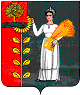 